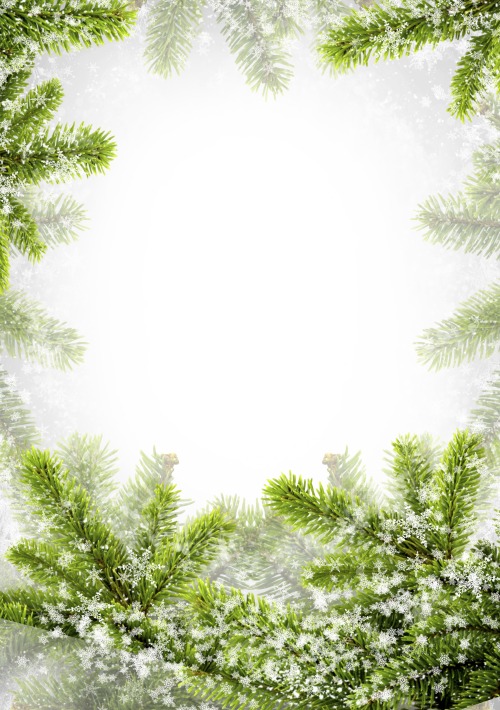 МБУ «Комплексный центр                     социального обслуживания населенияВалуйского городского округа»поздравляет именинников,                  получающих социальные услуги на дому,с Юбилейной датойсо дня  рождения!С чудесной датой! С Юбилеем!Пусть станет от душевных слов,От поздравлений и цветовНа сердце радостней, светлее…От всей души желаем в ЮбилейЗдоровья, вдохновенья, оптимизма,Любви родных, внимания друзей, Счастливой, интересной, яркой жизни!Поздравляем в январес Юбилейной датойсо дня  рождения!С 90-летием:               Седых Елену Никифоровну (14.01.1930 г) С 80-летием:           Сущенко Зинаиду Фроловну (15.01.1940 г)      Мирошниченко Валентину Павловну (10.01.1940 г)          Сурина Ивана Ипполитовича(01.01.1940 г.)С 75- летием:          Тулинову Валентину Федоровну (30.01.1945 г.)С 70- летием:    Евдощенко Александра Васильевича  (01.01.1950 г.)          Галыгтна Ивана Тихоновича (07.01.1950 г.)